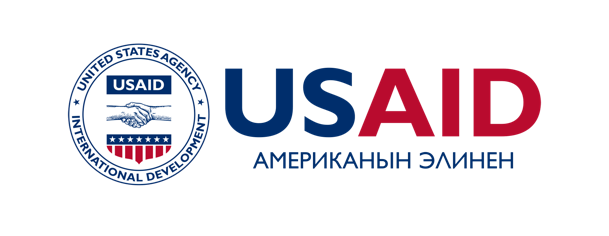 Камкорчу менен баланын өз ара мамилелери – Кыргыз РеспубликасыКыргызча видео транскриптБаяндоочуВидеодо Кыргыз Республикасындагы камкорчу менен баланын ортосундагы болгон камкор мамилени чагылдырылган. Видеодо үн берүүсү жок, бул көрүүчүлөргө баланын мимикасын, жаңсоолорун, үндөрүн кылдаттык менен байкоого, жана камкорчунун кайтарган жообун көрүүгө мүмкүнчүлүк берет. Камкорчу менен баланын ортосундагы өз ара мамиле жөнүндө ой жүгүртүү үчүн ар бир көрүнүштүн аягында тыныгуу сунушталат.